Общие признаки начала употребления психоактивных веществ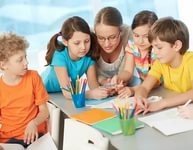 Снижение интереса к учебе, обычным увлечениям.Появляется отчужденность, эмоционально «холодное» отношение к окружающим, могут усилиться такие черты, как скрытность и лживость.Нередко возможны эпизоды агрессивности, раздражительности, которые сменяются периодами неестественного благодушия.Компания, с которой общается подросток, зачастую состоит из лиц более старшего возраста.Эпизодическое наличие крупных или непонятного происхождения небольших сумм денег, не соответствующих достатку семьи. Появляется стремление занять деньги или отобрать их у более слабых.Тенденция общаться с подростками, которые заведомо употребляют наркотики и/или другие психоактивные вещества.Повышенный интерес к детям из обеспеченных семей, назойливое стремление с ними подружиться.Наличие таких атрибутов наркотизации, как шприцы, иглы, небольшие пузырьки, облатки из-под таблеток, небольшие кулечки из целлофана или фольги, тюбики из-под клея, пластиковые пакеты от резко пахнущих веществ, наличие специфического химического запаха от одежды и изо рта.Изменение аппетита — от полного отсутствия до резкого усиления, обжорства. Периодически тошнота, рвота.Наличие следов от инъекций в области локтевых сгибов, предплечий, кистей рук, раздражений на коже, слизистых.«Беспричинное» сужение или расширение зрачков.Известно, что любую болезнь легче предупредить, чем лечить. Эта истина касается и отклонений в развитии личности. Поэтому профилактика является наиболее гуманным и эффективным видом профессиональной деятельности педагога. Знание особенностей, отклонений в поведении подростков, связанных с употреблением психоактивных веществ, позволяет своевременно оказать необходимую помощь.